DECA Connection Role PlayCustomercomplaintsREVIEW SUPPLY CHAIN FUNCTIONS UNIT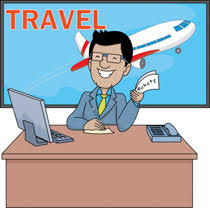 